Резюме		Ф.И.О                             Бегулинова  Алуа  Канагатовна		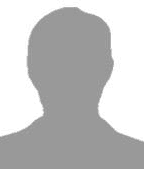 	12.07.2014 г.   			Год рождения 12.12.1992 года, не замужем
Контактная 
информациятел.:  +7(747)825-83-83
e-mail: alua_asu@mail.ru 
адрес: Карагандинская область., город Балхаш., Ул.Сабитова 8-30ЦельУстроиться на интересную работу с достойной оплатой и перспективой карьерного роста в сфере образования, науки, административной работы или техники и технологий по био и нанотехнологию.Образование2010-2014г.г. – Казахский агротехнический университет имени С.Сейфуллина.   Бакалавр техники и технологий  по специальности «Биотехнология». Средний балл зачетной книжки: 4,0.  Полученные профессиональные навыки (практика) - Практика в НИИ Казахского агротехнического университета имени С.Сейфуллина по теме «Условия выращивания trichinella.spp c целью получения экскреторно-секреторного антигена» (производственная практика).-  Педагогическая практика по преподаванию предмета биология в общеобразовательной средней школе №15 г.Балхаш. Дополнительные 
навыки и интересы-Свободно и грамотно владею государственным и русским языками, со словарем английский язык – средний уровень-Опытный пользователь ПК. Работаю в программах: Microsoft Word; Power Point; Excel; Adobe Reader; Microsoft Outlook, интернет браузеры  и др.-Легко перевожу с русского на казахский язык тексты любого направления.Личные достиженияПобедитель конкурса по выразительному чтению по университету. Публикация тезиса на тему «Условия выращивания trichinella.spp c целью получения экскреторно-секреторного антигена» в  Казахском национальном аграрном университете.Личные качестваОтветственная,  легко обучаемая, коммуникабельная, целеустремленная, функционально грамотная. Пунктуальность,  умение анализировать,  имею организаторские способности.  